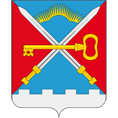 СОВЕТ ДЕПУТАТОВМУНИЦИПАЛЬНОГО ОБРАЗОВАНИЯСЕЛЬСКОЕ ПОСЕЛЕНИЕ АЛАКУРТТИКАНДАЛАКШСКОГО МУНИЦИПАЛЬНОГО РАЙОНА ЧЕТВЕРТОГО СОЗЫВАРЕШЕНИЕот «20» декабря 2021 года	          	                                                                                                 № 798О принятии проекта бюджета муниципального образования сельское поселение Алакуртти Кандалакшского муниципального района на 2022 год и на плановый период 2023 и 2024 годов во втором чтенииВ соответствии с Бюджетным кодексом РФ, Уставом сельского поселения Алакуртти Кандалакшского муниципального района Мурманской области, Положением о бюджетном процессе в сельском поселении Алакуртти Кандалакшского района,На основании открытого голосованияСовет депутатов муниципального образованиясельское поселение АлакурттиКандалакшского муниципального районаРЕШИЛ:1. Принять во втором чтении проект решения «О бюджете муниципального образования сельское поселение Алакуртти Кандалакшского муниципального района на 2022 год и на плановый период 2023 и 2024 годов».2.  Утвердить:Распределение доходов бюджета сельского поселения Алакуртти Кандалакшского района по кодам классификации доходов бюджетов на 2022 год  (приложение № 1);Распределение доходов бюджета сельского поселения Алакуртти Кандалакшского района по кодам классификации доходов бюджетов на плановый период 2023 и 2024 годов  (приложение № 1.1);Распределение бюджетных ассигнований  по разделам, подразделам, целевым статьям (муниципальным программам и непрограммным направлениям деятельности), группам видов расходов классификации расходов бюджетов на 2022 год (приложение № 2);Распределение бюджетных ассигнований  по разделам, подразделам, целевым статьям (муниципальным программам и непрограммным направлениям деятельности), группам видов расходов классификации расходов бюджетов на плановый период 2023 и 2024 годов (приложение № 2.1);Распределение бюджетных ассигнований по целевым статьям (муниципальным программам и непрограммным направлениям деятельности), группам видов расходов, разделам и подразделам классификации расходов бюджетов на 2022 год (приложение № 3);Распределение бюджетных ассигнований по целевым статьям (муниципальным программам и непрограммным направлениям деятельности), группам видов расходов, разделам и подразделам классификации расходов бюджетов на плановый период 2023 и 2024 годов (приложение № 3.1);Ведомственную структуру расходов бюджета сельского поселения Алакуртти Кандалакшского района на 2022 год (приложение № 4);Ведомственную структуру расходов бюджета сельского поселения Алакуртти Кандалакшского района на плановый период 2023 и 2024 годов (приложение № 4.1);Перечень муниципальных программ, финансируемых из бюджета сельского поселения Алакуртти Кандалакшского района в 2022 году (приложение № 5);Перечень муниципальных программ, финансируемых из бюджета сельского поселения Алакуртти Кандалакшского района на плановый период 2023 и 2024 годов (приложение № 5.1);Публичные нормативные обязательства бюджета сельского поселения Алакуртти Кандалакшского района в 2022 году (приложение № 6);Публичные нормативные обязательства бюджета сельского поселения Алакуртти Кандалакшского района на плановый период 2023 и 2024 годов (приложение № 6.1);Источники финансирования дефицита бюджета сельского поселения Алакуртти Кандалакшского района на 2022 год (приложение № 7);Источники финансирования дефицита бюджета сельского поселения Алакуртти Кандалакшского района на плановый период 2023 и 2024 годов (приложение № 7.1);Программу муниципальных внутренних заимствований сельского поселения Алакуртти Кандалакшского района на 2022 год (приложение № 8);Программу муниципальных внутренних заимствований сельского поселения Алакуртти Кандалакшского района на плановый период 2023 и 2024 годов (приложение              № 8.1);Программу муниципальных гарантий сельского поселения Алакуртти Кандалакшского района в валюте Российской федерации на 2022 год на плановый период 2023 и 2024 годов (приложение № 9);Порядок расчета и предоставления иных межбюджетных трансфертов из бюджета сельского поселения Алакуртти Кандалакшского района (приложение № 10);Текстовые статьи проекта решения Совета депутатов сельского поселения Алакуртти Кандалакшского района «О бюджете муниципального образования сельское поселение Алакуртти Кандалакшского муниципального района на 2022 год  и на плановый период 2023 и 2024 годов».3. Опубликовать настоящее решение в информационном бюллетене «Алакуртти - наша земля» и на официальном сайте администрации.4. Настоящее решение вступает в силу после его официального опубликования.Глава муниципального образования сельское поселение Алакуртти Кандалакшского муниципального района                                                                        А.П. Самарин